БРИФ НА ПРОВЕДЕНИЕ ИССЛЕДОВАНИЯВажно: данный документ является основой для составления технического задания на проведения исследования. От полноты и точности его заполнения зависит качество последующей работы по проекту.Отправьте заполненный бриф на адрес: info.ayu@gmail.com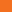 Наименование исследованияНаименование исследованияСформулируйте предмет исследования (наименование продукции, услуги, рынка).Цели исследованияЦели исследованияПоставьте цель данного исследования (например, выявление новых сегментов, выработка политики противодействия конкурентам на текущем рынке и проч.)География исследованияГеография исследованияПеречислите регионы России, СНГ и зарубежных стран, по которым необходимо провести исследованиеВременные параметрыВременные параметрыУкажите ретроспективу проводимого исследования, период времени, на который необходимо сделать прогнозОсновные блоки исследованияОсновные блоки исследованияУкажите основные блоки и темы, которые должны быть раскрыты в исследовании (например, анализ текущей ситуации, оценка долей рынка основных участников, экспортно-импортные операции, анализ нормативной базы и проч.).Гипотезы и предположенияГипотезы и предположенияУкажите гипотезы и предположения, которые Вы желали бы подтвердить или опровергнуть в ходе исследованияОбъекты исследованияОбъекты исследованияПеречислите объекты, информация по которым Вас интересует (конкуренты, поставщики, клиенты и прочие контрагенты). По возможности сформулируйте глубину и точность данных, которые Вы желаете получитьСроки представления исследованияСроки представления исследованияУкажите срок, к которому Вы хотели бы получить промежуточную и финальную версию отчетаБюджет исследованияБюджет исследованияУкажите предполагаемый бюджет на проведение исследованияИспользование полученных результатовИспользование полученных результатовУкажите, каким образом Вы планируете использовать полученные в ходе исследования результаты (для разработки бизнес-плана, инвестиционного меморандума, маркетингового плана и т.д.).Дополнительная информацияДополнительная информацияУкажите любую другую информация, которая может быть полезна для проведения настоящего исследования, а также Ваши пожеланияИнформация о компании-заказчикеИнформация о компании-заказчикеНаименование компании (с организационно-правовой формой)Контактная информация и интернет-сайтКонтактное лицо, его телефон (с указанием кода города) и электронная почтаПредоставьте наиболее полную информацию о Вашей компании, которая могла быть полезна при проведении исследования (ассортимент выпускаемой продукции, позиции на рынке, основные клиенты, прямые конкуренты и проч.).Дата заполнения брифа